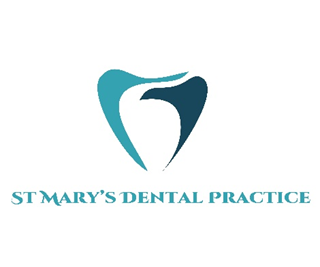 New Patient Form – Private Adult patients Please provide the following information about your personal details. We will hold this information on our records.All information given will be held in confidence.Please send completed forms to the practice manager at laura.hendry4@nhs.netThank YouSafety InformationOur dental chairs have a safe working limit of 21 stone/135 Kgs. If you exceed this weight limit, unfortunately we will not be able to see you at the practice. Title (please circle)Mr    Mrs   Miss   Mst   Ms  Other:Forename(s)SurnameDate of BirthEmail Address (please print clearly)Full Postal AddressPost CodeTelephone number (s)Do you require a downstairs surgery? (please circle)      Yes          No Please tick if you would be happy to receive information about our services, products and any information relating to the our practice we feel may be of interest to you. TELEPHONE ☐  EMAIL ☐  TEXT  ☐ Next of Kin Details Next of Kin Details Title (please circle)Mr    Mrs   Miss   Mst   Ms  Other:First name SurnameContact NumberRelationship to youAddressPost CodeWhen did you last visit a dentist?Doctors Name and AddressDoctors telephone 